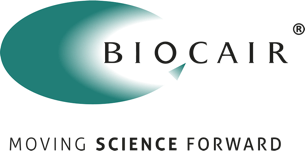 FOR IMMEDIATE RELEASEBiocair celebrates Christopher Good's 20-year milestone with the businessThe global life science logistics specialist, Biocair, is celebrating the 20th anniversary of Christopher Good’s service – where he currently holds the position of Director of Cell and Gene Therapy Logistics.Since joining the business 20 years ago as a Logistics Coordinator, Christopher has played a pivotal role in the company's evolution from specialising in pre-clinical and small molecule products, where the company has its deep scientific roots to focusing on complex biological material logistics, with cell and gene therapy now at the core of the business.Chris Cooke, CEO at Biocair comments, "We would like to extend our deepest gratitude to Christopher for his 20 years of unwavering commitment, dedication and exceptional service to Biocair. His leadership and expertise have been instrumental in our growth and success, transforming Biocair into a global specialist in cell and gene therapy logistics. “He is committed to continuous professional development and mentoring his team to drive both individual and company growth and we could not be more grateful for his continued loyalty to the business. We are incredibly proud to have him as part of our team and look forward to many more years of innovation and progress.”During his career, Christopher has held various roles that have shaped the company's growth, including setting up global processes, managing an implanted medical device recall program spanning several continents and overseeing one of the first commercial launches for a gene therapy. He has also been instrumental in expanding Biocair's presence in China, which now boasts three thriving offices.Despite facing challenges during the COVID-19 lockdowns, Christopher and the Biocair team successfully maintained the life science supply chain for customers and patients, driving further development in systems, processes and packaging. The business has noted the pandemic as a key catalyst for the industry's growth, with supply chain logistics becoming more prominent.Christopher adds, "Being part of a growing business and making such a positive difference to healthcare and patients is immensely satisfying. I am dedicated to creating an environment where employees can pioneer and push the business forward, ensuring that Biocair remains at the forefront of moving science forward. Now, we are leading the way in cell and gene therapy logistics, and I could not be prouder to be part of it."ENDSAbout BiocairSince 1986, Biocair has established a global reputation as a leading GDP logistics specialist within the pharmaceutical, biotechnology and life sciences sectors. Biocair has built up a unique, client-centric approach by employing scientists in front-line logistics positions and assembling a team of best-in-class industry experts in quality, cold chain and regulatory compliance. Biocair focuses on providing the most comprehensive time-sensitive and temperature-controlled logistics services available whilst delivering flexible, tailored, cost-effective solutions to all its clients. It is committed to delivering complete end-to-end logistics solutions through its 24/7 operation and global network spanning across Europe, Africa, Asia and the Americas.Biocair employs over 600 people worldwide and provides specialist logistics services to more than 160 countries through a global network of partners. Biocair’s offices are located in the UK, France, Belgium, Germany, USA, South Africa, China, Singapore and India. In 2012 Biocair was acquired as an autonomous division by Geopost. Geopost is the largest parcel delivery network in Europe, which posted sales of €15.6 billion in 2022. Geopost is a holding company owned by Groupe La Poste.For further information on Biocair, please visit www.biocair.com. For more information please contact:Allison Averitt     Content Marketing and Communications SpecialistAllison.Averitt@biocair.com Katie FordPR & Content Account DirectorKatie.ford@anicca.co.uk 